SVEUČILIŠTE U ZAGREBU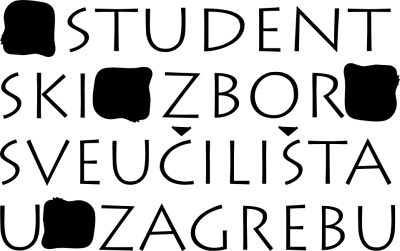 STUDENTSKI ZBORZagreb, 18. siječnja 2018.godinePRAVILNIK O RADU ODBORA STUDENTSKOG ZBORA SVEUČILIŠTA U ZAGREBU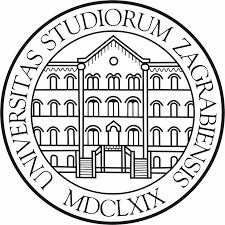 Na 3. sjednici Skupštine Studentskog zbora Sveučilišta u Zagrebu održanoj 18. siječnja 2018. g., u Zagrebu, temeljem Statuta Studentskog zbora Sveučilišta u Zagrebu, čl. 8, st. 5. Skupština Studentskog zbora Sveučilišta u Zagrebu donosi:PRAVILNIK O RADU ODBORA STUDENTSKOG ZBORA SVEUČILIŠTA U ZAGREBUI. Temeljne odredbeČlanak 1.Pravilnikom o radu Odbora Studentskog zbora Sveučilišta u Zagrebu (u daljnjem tekstu: Pravilnik)  uređuju se ustrojstvo, prava i dužnosti članova Odbora, način rada Odbora koji djeluju pri Studentskom zboru Sveučilišta u Zagrebu (u daljnjem tekstu: SZZG), te prava i obveze koordinatora Odbora.Članak 2. Izrazi koji se koriste u ovom Pravilniku, a koji imaju rodno značenje, bez obzira na to jesu li korišteni u muškom ili ženskom rodu, obuhvaćaju na jednak način muški i ženski rod. Članak 3.Odredbe ovoga Pravilnika obvezujuće su za sve članove Odbora, koordinatora Odbora  i druge osobe nazočne na sastancima Odbora.Članak 4.Odbori SZZG osnivaju se po potrebi radi osiguravanja pravodobnog, urednog i transparentnog obavljanja poslova SZZG.Odbori SZZG savjetodavna su tijela Skupštine i Predsjedništva SZZG.Odlukom Skupštine ili Predsjedništva donesene većinom glasova prisutnih osnivaju se odbori SZZG. Članovi svih odbora su u obavljanju radnih zadataka dužni međusobno surađivati, razmjenjivati informacije, iskustva i mišljenja. Za rad odbora i odgovarajuću primjenu ovog Pravilnika odgovoran je koordinator odbora i predsjednik pojedinog odbora. Predsjednik SZZG u suradnji s koordinatorom Odbora vodi brigu o usklađenom radu svih Odbora.Članak 5.Plan aktivnosti i zadaci Odbora utvrđuju se Planom i programom rada koji se donosi na sjednici Odbora početkom svake akademske godine.Plan i program rada svakog Odbora potvrđuje Predsjedništvo SZZG.Članak 6.Broj članova odbora je neparan.Članove odbora imenuje  Predsjedništvo SZZG, na prijedlog predsjednika Odbora.Mandat članova Odbora je godinu dana, uz mogućnost reizbora.Član Odbora mora biti student Sveučilišta u Zagrebu. Članak 7.Predsjednika odbora ( u daljnjem tekstu: predsjednik) imenuje Skupština na prijedlog Predsjedništva SZZG. Odbor se smatra konstituiranim danom imenovanja  predsjednika.Članak 8.Ako tijekom mandata dođe do smanjenja početnog broja članova Odbora, predsjednik Odbora bez odgode o tome obavještava Predsjedništvo SZZG.  Predsjedništvo SZZG ovlašteno je na izbor zamjenskih članova Odbora. Mandat zamjenskih članova iz stavka 4. ovog članka traje do isteka mandata prvotno imenovanih članova.	Članak 9.Radu Odbora mogu se bez prava glasa pridružiti zainteresirani studenti Sveučilišta u Zagrebu, ali njihov broj ne može biti veći od broja koji je objavljen putem javnog poziva od strane Predsjedništva SZZG. Zainteresirani studenti Sveučilišta u Zagrebu sudjeluju u radu Odbora na poziv predsjednika Odbora koji vrijedi samo za sastanak na koji se poziv odnosi.II. Prava i dužnosti članova OdboraČlanak 10. Članovi Odbora imaju prava i dužnosti:sudjelovati u radu na sastancima Odbora, na poziv predsjednika SZZG sudjelovati na sjednicama Predsjedništva  SZZG ili Skupštine SZZG kada se raspravlja o pitanjima za koja su kao članovi Odbora zaduženi obavljati povjerene im zadaće,predlagati provedbene aktivnosti rada Odbora te dostavljati pisane prijedloge istraživati problematiku i moguća rješenja koja se tiče nadležnosti Odborameđusobno uvažavati ideje i prijedloge drugih članova Odbora,obavljati i druge poslove određene Statutom ili općim aktima SZZG te prema planu i programu rada OdboraIII. Način radaČlanak 11.Odbor radi na sastancima koji se održavaju po potrebi, a najmanje jednom u dva mjeseca.Sastanak Odbora saziva predsjednik.Predsjednik saziva sastanak Odbora pozivom koji se članovima upućuje putem elektroničke pošte. Zahtjev za sastanak Odbora može uputiti bilo koji član Odbora. Zahtjev upućuje predsjedniku pisanim ili elektroničkim putem. Članak 12.Predsjednik je dužan u roku 3 dana sazvati sastanak Odbora na zahtjev od strane:Skupštine SZZG,Predsjednika SZZGPredsjedništva SZZGKoordinatora OdboraAko predsjednik ne postupi u skladu s odredbama iz stavka 1. ovog članka, bilo koji član Odbora može sazvati izvanredni sastanak Odbora.Članak 13.Predsjednik predlaže dnevni red, predsjedava sastancima i rukovodi radom Odbora.Iznimno, kad tako odluči predsjednik, sastanci se mogu održati elektroničkom poštom ili telefonskim putem.Članak 14.Poziv na sastanak Odbora s prijedlogom dnevnog reda upućuje se elektronički svim članovima, najkasnije 24 sata prije održavanja sjednice. Uz poziv se, u pravilu, dostavljaju i svi materijali za raspravu.Poziv na sastanak Odbora može se uputiti i drugim osobama koje odredi predsjednik.
Predsjednik  u iznimnim prilikama može sazvati sjednicu Odbora elektroničkom poštom ili telefonskim putem i u roku kraćem od onoga iz stavka 1.
Članak 15.Na sastanku Odbora mogu prisustvovati samo pozvane osobe.Pravo glasa na sjednicama Odbora imaju samo članovi i zamjenski članovi izabrani od strane Predsjedništva SZZG.Članak 16.Odbor može valjano odlučivati ako je na sastanku prisutna većina članova Odbora. Svoj izostanak sa sastanka član Odbora dužan je opravdati predsjedniku.Članak 17. Nakon otvaranja sastanka pristupa se utvrđivanju dnevnog reda. Svaki član Odbora može predložiti izmjene ili dopune predloženog dnevnog reda. Dnevni red se utvrđuje javnim glasovanjem članova.Članak 18.Nakon utvrđivanja dnevnog reda pristupa se usvajanju bilješke sa prethodnog sastanka, a potom  se prelazi na raspravu o pojedinim temama dnevnog reda, i to redom koji je utvrđen u dnevnom redu.Rasprava o pojedinim temama iz utvrđenog dnevnog reda vodi se bez obzira na broj nazočnih članova Odbora. U raspravi mogu sudjelovati svi pozvani na sastanak.Na sastanku se o svakoj temi utvrđenog dnevnog reda najprije raspravlja, a zatim odlučuje.Članak 19.Na sastanku se ne može govoriti prije nego što se od predsjednika zatraži i dobije riječ. Riječ se daje prema redoslijedu prijavljivanja za raspravu.Predsjednik ne može odbiti dati riječ članu Odbora, osim ako je član već raspravljao, a voditelj ocjeni da nema potrebe za ponovnim raspravljanjem.Predsjednik može opomenuti ili prekinuti u govoru člana kojem je dao riječ, pa i oduzeti mu riječ, ako ovaj svojom raspravom značajnije odstupa od predmeta o kome se raspravlja ili ponavlja već izrečeno.Članak 20.Predsjednik vodi raspravu te predlaže donošenje zaključaka na kraju rasprave o svakoj pojedinoj točki dnevnog reda.Nakon što predsjednik zaključi raspravu i predloži donošenje odgovarajućeg zaključka, ne može se više voditi rasprava, osim ako to, iznimno, ne dopusti predsjednik.Članak 21.Predsjednik zaključuje raspravu kada utvrdi da nema više prijavljenih za raspravu, te zaključuje sastanak, u pravilu, kada se iscrpi utvrđeni dnevni red sastanka.GlasovanjeČlanak 22.Glasovanje se provodi javno podizanjem ruku, poimeničnim glasovanjem ili elektroničkom poštom. Na prijedlog predsjednika Odbora može se održati tajno glasovanje. Odgoda i prekid sastankaČlanak 23.Sazvani sastanak Odbora može se odgoditi kada nastupe razlozi koji onemogućavaju njegovo održavanje.O razlozima odgode predsjednik putem elektroničke pošte obavještava članove.Nakon prestanka razloga radi kojih se sastanak nije mogao održati, predsjednik će sazvati novi sastanak u najkraćem mogućem roku, a najkasnije u roku od 7 dana od odgođenog sastanka. Članak 24.Sastanak Odbora može se prekinuti u slučaju kada se zbog duljine trajanja u istome danu ne može zaključiti ili kako bi se pribavili dodatni  materijali  za pojedine točke utvrđenog dnevnog reda.Prekinuti sastanak Odbora mora se nastaviti u terminu koji su članovi Odbora dužni definirati prije prekida sastanka.Bilješka o raduČlanak 25.Na sastancima o radu Odbora vodi se bilješka.Bilješka sadrži dnevni red, osnovne podatke o radu Odbora, prisutnim članovima,  te o donesenim odlukama ili zaključcima.Članak 26.Svaki član Odbora ima pravo na početku sastanka iznijeti primjedbe na bilješku prethodnog sastanka.
O osnovanosti primjedbe na bilješku odlučuje se na sjednici nakon provedene rasprave. Ako se primjedba prihvati, u bilješku se unosi odgovarajuća izmjena.Bilješka se usvaja javnim glasovanjem.Članak 27.Usvojenu bilješku potpisuju predsjednik Odbora i osoba koja je sastavila bilješku.Bilješka se u originalu dostavlja i čuva kod predsjednika Odbora koji ju dostavlja u arhivu SZZG.Suradnja Odbora sa Predsjedništvom i Skupštinom SZZGČlanak 28.Predsjedništvo SZZG surađuje s članovima Odbora posredstvom koordinatora Odbora te razmjenom informacija, podataka, prijedloga te održavanjem zajedničkih sastanaka s članovima Odbora s ciljem zajedničke rasprave o svim pitanjima iz područja djelovanja Odbora.Zajednički sastanak održava se najmanje jednom u 3 (tri) mjeseca na inicijativu koordinatora ili Predsjednika SZZG. Odbori podnose polugodišnje i godišnje izvješće o svojem radu Predsjedništvu SZZG.Skupštini SZZG, bez prava glasa, može prisustvovati koordinator ili predstavnik Odbora zadužen za određeni zadatak ili pitanje od interesa za raspravu na sjednici Skupštine SZZG, osim ako je koordinator ili predstavnik Odbora član Skupštine.Prestanak statusa člana OdboraČlanak 29.Status člana Odbora prestaje istekom mandata, podnošenjem ostavke, grubom povredom pravila ponašanja.Grubom povredom pravila ponašanja smatra se iznošenje neistinitih činjeničnih tvrdnji o djelovanju Odbora koje mogu škoditi ugledu SZZG bilo da su iznesene putem tiska, radija, televizije, računalnog sustava, društvenih mreža, javnim istupima u medijima, zbog čega su postale pristupačne većem broju osoba.Također, grubom povredom pravila ponašanja osobito se smatra neizvršavanje povjerenih zadataka, neprimjereni istup prema Sveučilišnim i drugim javnopravnim tijelima i službama kao i studentima te učestalo neopravdano izostajanje sa sjednica Odbora. O prestanku statusa imenovanog člana Odbora odlučuje Predsjedništvo SZZG na vlastitu inicijativu ili na prijedlog većine članova Odbora.O prestanku statusa zamjenskog člana Odbora odlučuje Predsjedništvo SZZG na prijedlog većine članova Odbora.Stručni i administrativni posloviČlanak 30.Za stručne i administrativne poslove zadužen je predsjednik Odbora.IV. Koordinator odboraČlanak 31.Za redovni i usklađeni rad svih odbora brigu vodi koordinator Odbora. Koordinatora Odbora imenuje Predsjedništvo SZZG na prijedlog predsjednika SZZG. Mandat koordinatora Odbora traje godinu dana uz mogućnost reizbora. Koordinator Odbora: prati rad svih  odbora i provedbu plana i programa odbora;može sudjelovati na sjednicama odbora bez prava glasa;Podnosi izvješće o radu i aktivnostima odbora Predsjedništvu SZZG i Skupštini SZZG.Članak 32.Koordinator Odbora prestaje obavljati svoje zadaće: istekom mandataprestankom statusa studentarazrješenjem od strane Predsjedništva SZZG na vlastiti zahtjev. Koordinator Odbora vlastiti zahtjev za prestanak obavljanja zadaća podnosi Predsjedništvu bilo kada osim u vrijeme trajanja projekta.Predsjedništvo SZZG može razriješiti koordinatora ako: ne ispunjava dužnosti i obaveze propisane ovim Pravilnikom krši Statut SZZG, Statut Sveučilišta u Zagrebu ili druge normativne aktenaruši ugled Sveučilišta u Zagrebu ili SZZGako se na neprimjeren način odnosi prema članovima Odbora, Skupštine SZZG ili ostalim studentima. V. Završne odredbeČlanak 33.Tumačenja odredbi ovog Pravilnika daje Skupština SZZG.Članak 34.Ovaj Pravilnik stupa na snagu danom donošenja na sjednici Skupštine SZZG i objavljuje se na web stranici SZZG.U Zagrebu, 18. siječnja 2018. godineKlasa: 2-5 /9Urbroj: 015-18/02                                                    Nediljko JerkovićPredsjednik Studentskog Zbora Sveučilišta u Zagrebu